PRODUCT SPECIFICATION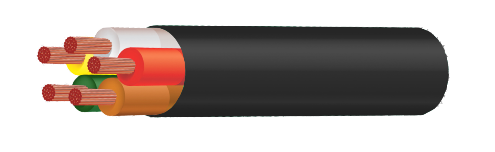 1. PRODUCT CODE:    	ATC526032. DESCRIPTION          	5 Core 23/.32 (1.84mm2).  Plain Copper Wire  			V90 P.V.C. Insulated and 5V90 P.V.C. Sheathed Trailer cable.		             	Extra Low Voltage. Not for Mains connection.			RoHS compliant P.V.C.Oxygen Free copper. 3. CONSTRUCTION	3.1 CONDUCTOR:	23 strands of 0.32 mm nom. Annealed Copper to AS/NZS1125 drawn from Class 102 copper to AS/NZS1574.				         Max. D.C. resistance at 20C:		10.3 ohms / km	3.2 INSULATION:	Coloured V90 P.V.C. to AS/NZS3808.Nominal Diameter:		2.6 mm                          Nominal Wall Thickness:   		0.4 mm	3.3 LAY UP:                	5 Cores laid up.					1. Brown					2. Red3. Green  	4. White	5. Yellow	3.4 SHEATH:               	Coloured P.V.C. type 5V90 to AS/NZS3808.Nominal Diameter:		8.2 mm					Nominal Wall Thickness:		0.6 mm		TYPICAL ROPY TRAILER CABLE FINISH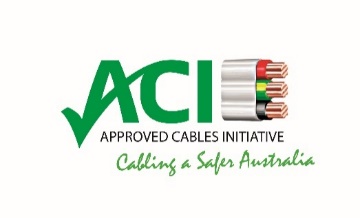 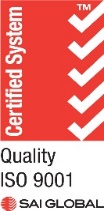 